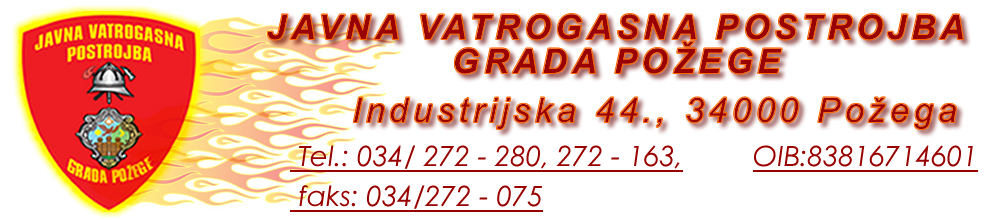 Broj: 466-08-21-1.Požega, 18. kolovoza 2021.Na temelju članka 54. stavka1. Zakona o ustanovama (Narodne novine, broj: 76/93., 29/97., 47/99., 35/08. i 127/19.), u vezi s člankom 122. stavka 2. Zakona o vatrogastvu (Narodne novine, broj: 125/19.- u nastavku teksta: Zakon o vatrogastvu) i članka 31. stavka 1. Odluke o osnivanju Javne vatrogasne postrojbe Grada Požege (Službene novine Grada Požege, broj: 13/20.), Vatrogasno vijeće Javne vatrogasne postrojbe Grada Požege, uz prethodnu suglasnost Gradskog vijeća Grada Požege, na svojoj 02. sjednici, održanoj dana 22. ožujka 2021. godine, donosi S T A T U T JAVNE VATROGASNE POSTROJBE GRADA POŽEGEI. 	OPĆE ODREDBEČlanak 1.	(1) Statutom Javne vatrogasne postrojbe Grada Požege (u nastavku teksta: Statut) uređuje se status, naziv, sjedište, pečat i štambilj, grb i zastava, djelatnost područje djelovanja, zastupanje i predstavljanje, tijela njihove ovlasti i način odlučivanja, imovina i financijsko poslovanje, međusobna prava i obveze, unutarnje ustrojstvo i odredbe o zaposlenicima, način ostvarivanja suradnje sa sindikatom, javnost rada, zaštita tajnosti podataka te druga pitanja od značaja za obavljanje djelatnosti i poslovanje Javne vatrogasne postrojbe Grada Požege (u nastavku teksta: Vatrogasna postrojba).	(2) Izrazi koji se koriste u ovome Statutu, a imaju rodno značenje, koriste se neutralno i odnose se jednako na muški i ženski rod. Članak 2.	Vatrogasna postrojba je javna ustanova Grada Požege kao jedinice lokalne samouprave koja u okviru vatrogasne djelatnosti skrbi o potrebama i interesima građana na svom području za organiziranjem i djelovanjem učinkovite vatrogasne službe.Članak 3.	(1) Vatrogasna postrojba je ravnopravna članica Vatrogasne zajednice Grada Požege (u nastavku teksta: VZ  Grada).(2) Vatrogasnu postrojbu u Skupštini VZ Grada zastupa Zapovjednik Vatrogasne postrojbe (u nastavku teksta: Zapovjednik), zamjenik zapovjednika i voditelji smjena Vatrogasne postrojbe.
Članak 4.	(1) Osnivač Vatrogasne postrojbe je Grad Požega, Trg Sv. Trojstva 1, Požega (u nastavku teksta: Osnivač).	(2) Prava i dužnosti Osnivač je stekao na temelju Zakona o vatrogastvu (Narodne novine, broj:  106/99.) kojeg je donio Zastupnički dom Hrvatskog državnog sabora na sjednici održanoj 1. listopada 1999. godine. 	(3) Osnivačka prava i dužnosti u ime Osnivača obavlja Gradsko vijeće Grada Požege (u nastavku teksta: Gradsko vijeće), ako ovim Statutom nije drukčije određeno.Članak 5.	(1) Vatrogasna postrojba je pravni je sljednik Vatrogasne postrojbe-postaje Ministarstva unutarnjih poslova, Policijske uprave Požeško-slavonske koja je osnovana i ustrojena 1. svibnja 2000. godine kao javna ustanova u vlasništvu Grada Požege, za obavljanje vatrogasne djelatnosti na području Grada Požege, Odlukom Gradskog vijeća Grada Požege, KLASA: 612-07/00-01/01, URBROJ: 2177/01-07/01-00-1 od 19. travnja 2000. godine (Službene novine Grada Požege, broj: 2/00.).  (2) Vatrogasna postrojba ima svojstvo pravne osobe i upisana je u sudski registar Trgovačkog suda u Slavonskom Brodu, pod matičnim brojem subjekta (MBS) 050031962 rješenjem toga Suda, broj:  Tt- 00/244-2  od 05. lipnja 2000. godine.(3) Odluku o statusnim promjenama i prestanku rada Vatrogasne postrojbe donosi Osnivač. II. 	NAZIV,  SJEDIŠTE,  PEČAT  I  ŠTAMBILJ,   GRB  I  ZASTAVA  VATROGASNE  POSTROJBEČlanak 6.	(1) Naziv ustanove je: Javna vatrogasna postrojba Grada Požege. (2)  Skraćeni naziv ustanove je:  JVP Grada Požege.Članak 7.	Sjedište Vatrogasne postrojbe je u Požegi, u Industrijskoj ulici 44.   Članak 8.	Odluku o promjeni naziva i sjedište Vatrogasne postrojbe donosi Osnivač, na prijedlog Vatrogasnog vijeća Javne vatrogasne postrojbe Grada Požege (u nastavku teksta: Vatrogasno vijeće). Članak 9.	Naziv Javna Vatrogasna postrojba Grada Požege mora biti istaknut na zgradi u kojoj je njegovo sjedište i na objektima u kojima obavlja svoju djelatnost.Članak 10.(1) U pravnom prometu Vatrogasna postrojba koristi pečat i štambilj.(2) Pečat je okruglog oblika, promjera 30 mm, na kojem je uz obod natpis: Javna Vatrogasna postrojba Grada Požege, a u sredini pečata otisnut je znak (amblem) vatrogasna kaciga s unakrsnom plamenicom i sjekiricom, a ispod 2000.	(3) Štambilj je četvrtastog oblika, širine 20 mm i dužine 40 mm, u kojem je upisan pun naziv i sjedište: Javna vatrogasna postrojba Grada Požege, Industrijska ulica 44.	(4) Svaki pečat i štambilj ima svoj broj.	(5) Izrađuje se po jedan komad pečata i štambilja i čuva se kod Zapovjednika.Članak 11.	(1) Pečatom se ovjeravaju isprave i akti Vatrogasne postrojbe u pravnom prometu.	(2) Štambilj se upotrebljava za odgovarajuće administrativno - financijsko poslovanje Vatrogasne postrojbe.	(3) Način uporabe i čuvanja pečata i štambilja uređuje Zapovjednik. Članak 12.	(1) Vatrogasna postrojba ima amblem i zastavu koji se utvrđuje posebnom odlukom Vatrogasnog vijeća.	(2) Amblem Vatrogasne postrojbe je u obliku štita s crvenom podlogom, obrubljen žutom bojom. U središtu amblema se nalazi grb Grada Požega, a iznad grba je vatrogasna kaciga s bakljom i sjekiricom. Iznad vatrogasne kacige s bakljom i sjekiricom nalazi se natpis JAVNA VATROGASNA POSTROJBA ispisan žutom bojom, a ispod grba Grada Požega nalazi se natpis GRADA POŽEGE.	(3) Zastava Vatrogasne postrojbe je s jedne i druge strane izrađena od tkanine plameno-crvene boje, dužine 145 cm i širine 115 cm.	(4) S desne strane zastave je grb Grada Požege širine 45 cm i visine 41 cm. S desne strane i lijeve strane grba Grada Požege ispisana je godina osnivanja. Iznad grba Grada Požege polukružno je ispisan tekst: JAVNA VATROGASNA POSTROJBA, a ispod znaka polukružno je ispisan tekst: GRADA POŽEGE. 10 cm od ruba, zastava je ukrašena vezom zlatne boje. 	(5) Na lijevoj strani zastave lik je Svetog Florijana, visine 58 cm. Ispod lika Svetog Florijana ispisan je polukružno tekst: VATRU GASI BRATA SPASI. 10 cm od ruba zastava je ukrašena vezom zlatne boje. 	(6) Oko ruba zastave su zlatne rese dužine 5 cm. 	(7) Zastava je pričvršćena na koplje na kojem je traka trobojke Republike Hrvatske na kojoj je  ispisan tekst: DAROVATELJ - GRAD POŽEGA. (8) Trake su širine 15 cm, dužine 130 cm, a na krajevima su rese zlatne boje dužine 5 cm.III.  	DJELATNOST  VATROGASNE POSTROJBE  Članak 13.(1) Djelatnost Vatrogasne postrojbe je sudjelovanje u provedbi preventivnih mjera zaštite od požara i tehnoloških eksplozija, gašenje požara i spašavanje ljudi i imovine ugroženih požarom i tehnološkom eksplozijom, pružanje tehničke pomoći u nezgodama i opasnim situacijama te obavljanje drugih poslova u nesrećama, ekološkim i inim nesrećama, a provodi se na kopnu, moru, jezerima i rijekama.  (2) Djelatnost iz stavka 1. ovoga članka je neprofitna, stručna i humanitarna djelatnost od  interesa za Republiku Hrvatsku, te Požeško-slavonsku županiju i Grad Požegu. (3) Pored djelatnosti iz stavka 1. ovoga članka, odnosno djelatnosti upisanih u sudski registar,  Vatrogasna postrojba može obavljati i druge djelatnosti, ako se one u manjem opsegu ili uobičajeno obavljaju uz upisanu djelatnost. (4) Djelatnost koja se ne smatra vatrogasnom djelatnošću može se obavljati pod uvjetom da se time ne umanjuje intervencijska spremnost Vatrogasne postrojbe. Članak 14.	Odluku o promijeni djelatnosti Vatrogasne postrojbe donosi Vatrogasno vijeće uz prethodnu suglasnost Osnivača.IV. 	PODRUČJE DJELOVANJA VATROGASNE POSTROJBEČlanak 15.	(1) Vatrogasna  postrojba djeluje na području Osnivača. 	(2) Vatrogasna postrojba može i dužna je sudjelovati u vatrogasnim intervencijama izvan područja Osnivača, sukladno odredbama Zakona o vatrogastvu i drugim propisima, te vatrogasnim i provedbenim planovima, vodeći računa da se osigura neprekidna nužna protupožarna zaštita područja Osnivača.	(3) Na temelju zapovijedi nadležnog vatrogasnog zapovjednika, Vatrogasna postrojba dužna je sudjelovati u vatrogasnoj intervenciji i zvan područja svog djelovanja.V. 	ZASTUPANJE I PREDSTVLJANJEČlanak 16.	(1)  Vatrogasnu postrojbu zastupa i predstavlja Zapovjednik.	(2)  Zapovjednik  može dati  punomoć drugoj pravnoj osobi za zastupanje Vatrogasne postrojbe u pravnom prometu, u granicama svojih ovlasti. Punomoć se izdaje sukladno odredbama zakona kojim se uređuje obvezni odnosi.VI. 	TIJELA VATROGASNE POSTROJBEČlanak 17.	Tijela Vatrogasne postrojbe su:1.    Vatrogasno vijećeZapovjednik.Vatrogasno vijećeČlanak 18.(1)Vatrogasno vijeće upravlja Vatrogasnom postrojbom, te u tom smislu: 	      1. na prijedlog Zapovjednika donosi:Statut, uz suglasnost Osnivača Pravilnik o ustrojstvu i unutarnjem redu Vatrogasne postrojbe druge opće akte utvrđene ovim Statutom i zakonomgodišnji plan i program rada i razvoja Vatrogasne postrojbefinancijski plan i financijska izvješća Vatrogasne postrojbeodluke o zasnivanju radnog odnosa vatrogascaodluke o prestanku radnog odnosa vatrogascaodlučuje uz suglasnost Osnivača:o stjecanju, opterećivanju ili otuđivanju nekretninao stjecanju, opterećivanju ili otuđivanju pokretne imovineo raspodjeli dobiti u skladu s posebnim odlukama Osnivačao promjeni djelatnosti Vatrogasne postrojbeo davanju u zakup objekata i prostora Vatrogasne postrojbe ili mijenjanju  namjene objekata i prostorao osnivanju druge pravne osobe odlučuje:o izvješćima zapovjednika o radu Vatrogasne postrojbeo raspodjeli dobiti za obavljanje i razvoj djelatnosti Vatrogasne postrojbeo financijskom planu i godišnjem obračunu predlaže Osnivaču:imenovanje i razrješenje Zapovjednika promjenu naziva i sjedišta Vatrogasne postrojbestatusne promjene Vatrogasne postrojbepodnosi Osnivaču: izvješća o radu Vatrogasne postrojbepredlaže Zapovjedniku osnovne smjernice za rad i poslovanje Vatrogasne postrojbe.	(2) Vatrogasno vijeće razmatra i odlučuje o drugim pitanjima u skladu sa zakonom, Odlukom o osnivanju Javne vatrogasne postrojbe Grada Požege (u nastavku teksta: Odluka o osnivanju), ovim Statutom i drugim općim aktima Vatrogasne postrojbe.Članak 19.Vatrogasnom postrojbom upravlja Vatrogasno vijeće koje ima pet članova, od kojih-  jednog člana imenuje Hrvatska vatrogasna zajednica-  jednog člana imenuje Vatrogasna zajednica Požeško-slavonske županije (u nastavku      teksta: Županijska vatrogasna zajednica) -  jednog člana imenuje VZ Grada -  jednog člana imenuje Osnivač-  jednog člana imenuje i opoziva radničko vijeće Vatrogasne postrojbe. (2) Člana Vatrogasnog vijeća iz stavka 1. podstavka 1. ovog članka imenuje Hrvatska vatrogasna zajednica na način predviđen njegovim općim aktima.(3) Člana Vatrogasnog vijeća iz stavka 1. podstavka 2. ovoga članka imenuje Županijska vatrogasna  zajednica na način predviđen njegovim općim aktima.	(4) Člana Vatrogasnog vijeća iz stavka 1. podstavka  3. ovoga članka imenuje VZ Grada na način predviđen njegovim općim aktima.(5) Člana Vatrogasnog vijeća iz stavka 1. podstavka  4. ovoga članka imenuje Osnivač na način predviđen njegovim općim aktima. 	(6) Člana Vatrogasnog vijeća iz stavka 1. podstavka  5. ovoga članka biraju između sebe i radnici zaposleni u Vatrogasnoj postrojbi na slobodnim i neposrednim izborima, tajnim glasovanjem, na način utvrđen Zakonom o radu.	(7) Izbor članova Vatrogasnog vijeća iz podstavka 5. ovoga članka obavit će se najkasnije u roku od 15 dana od dana imenovanja članova Vatrogasnog vijeća od strane Hrvatske vatrogasne zajednice, Županijske vatrogasne zajednice, VZ Grada, te Osnivača.      	(8) Mandat predsjednika i članova Vatrogasnog vijeća traje pet godine.(9) Članovi Vatrogasnog vijeća nemaju prvo na naknadu.Članak 20.	(1) Prvu konstituirajuću sjednicu Vatrogasnog vijeća saziva Zapovjednik u roku 30 dana od dana imenovanja članova Vatrogasnog vijeća.(2) Do izbora predsjednika Vatrogasnog vijeća, sjednicom Vatrogasnog vijeća predsjedava Zapovjednik.	(3) Kandidata za predsjednika Vatrogasnog vijeća  može predložiti svaki član Vatrogasnog vijeća.	(4) Predsjednika Vatrogasnog vijeća između sebe biraju članovi Vatrogasnog vijeća većinom glasova.	(5) Predsjednik Vatrogasnog vijeća saziva i vodi sjednice Vatrogasnog vijeća, te potpisuje akte koje donosi Vatrogasno vijeće. (6) U pitanju odlučivanja predsjednik Vatrogasnog vijeća ima položaj člana.	(7) Predsjednik Vatrogasnog vijeća dužan je sazvati sjednicu na zahtjev Zapovjednika ili najmanje tri člana Vatrogasnog vijeća.	(8) U slučaju odsutnosti ili spriječenosti predsjednika Vatrogasnog vijeća zamjenjuje ga, sa svim ovlastima predsjednika član Vatrogasnog vijeća kojeg on za to ovlasti.Članak 21.	(1) Članovima Vatrogasnog vijeća iz reda Hrvatske vatrogasne zajednice, Županijske vatrogasne zajednice, VZ Grada, te Osnivača mandat prestaje:     -  	na osobni zahtjev - 	ako bude razriješen.(2) Članu Vatrogasnog vijeća koji je izabran iz reda radnika Vatrogasne postrojbe mandat prestaje:na osobni zahtjevako mu prestane radni odnos u Vatrogasnoj postrojbi- 	opozivom radnika Vatrogasne postrojbe na način utvrđen Zakonom o radu.(3) U slučaju kada članu Vatrogasnog vijeća mandat prestaje prije isteka vremena na koji je imenovan, odnosno izabran, novom članu Vatrogasnog vijeća mandat traje do isteka mandata člana Vatrogasnog vijeća umjesto kojeg je imenovan, odnosno izabran.Članak 22.(1) Član Vatrogasnog vijeća može biti razriješen, odnosno opozvan u sljedećim slučajevima:ako se ne pridržava uputa i smjernica tijela, odnosno osoba koje su ga imenovale, odnosno izabraleako sudjeluje u donošenju nezakonitih odluka ili kojima se nanosi šteta Vatrogasnoj postrojbi, a na to je bio upozorenako zanemaruje obveze člana Vatrogasnog vijeća.(2) O razrješenju odnosno opozivu, člana Vatrogasnog vijeća odlučuje tijelo, odnosno organizacija, odnosno osobe koje su ga imenovale, odnosno izabrale. Članak 23.	(1) Vatrogasno vijeće poslove iz svoje nadležnosti obavlja na sjednicama.	(2) Vatrogasno vijeće pravovaljano raspravlja i odlučuje kada je na sjednici prisutna  natpolovična  većina  ukupnog broja članova Vatrogasnog vijeća.	(3) Vatrogasno vijeće odluke donosi natpolovičnom većinom prisutnih članova.(4) Izuzetno od stavka 3. ovoga članka o donošenju Statuta, te financijskog plana i godišnjeg obračuna, Vatrogasno vijeće odlučuje većinom od ukupnog broja članova.  	(5) Sjednice Vatrogasnog vijeća sazivaju se u pravilu jednom u tri mjeseca.(6) Sjednica Vatrogasnog vijeća može se održati i telefonski ili elektronski, o čemu odlučuje predsjednik Vatrogasnog vijeća.Članak 24.	(1) O radu sjednice Vatrogasnog vijeća vodi se zapisnik.	(2) Zapisnik sadrži osnovne podatke o radu na sjednici, o iznesenim prijedlozima, o sudjelovanju u raspravi, te o donesenim aktima. (3) Zapisnik potpisuje zapisničar i predsjednik Vatrogasnog vijeća. (4) Zapisnik se obavezno dostavlja članovima Vatrogasnog vijeća uz poziv i materijal za sljedeću sjednicu Vatrogasnog vijeća.(5) Vatrogasno vijeće donosi Poslovnik o radu Vatrogasnog vijeća kojim se pobliže uređuju pitanja iz djelokruga rada Vatrogasnog vijeća koja nisu regulirana zakonom i ovim Statutom.ZapovjednikČlanak 25.Zapovjednik je poslovodni i stručni voditelj Vatrogasne postrojbe. Zapovjednik:predstavlja i zastupa Vatrogasnu postrojbuorganizira i vodi rad i poslovanje Vatrogasne postrojbevodi stručni rad i odgovoran je za stručni rad Vatrogasne postrojbepoduzima sve pravne radnje u ime i za račun Vatrogasne postrojbepredlaže program rada i razvoja Vatrogasne postrojbe Vatrogasnom vijećupodnosi pisano izvješće o radu Vatrogasne postrojbe jednom godišnje Vatrogasnom vijećuorganizira rad i obavlja raspored radnika Vatrogasne postrojbezastupa Vatrogasnu postrojbu u svim postupcima pred sudovima, upravnim i drugim državnim tijelima te pravnim osobama s javnim ovlastimaodgovara za zakonitost i operativnost rada Vatrogasne postrojbe može dati punomoć drugoj osobi da Vatrogasnu postrojbu zastupa u pravnom prometu u granicama svojih ovlasti sukladno odredbama kojima se uređuju obvezni odnosipredlaže Vatrogasnom vijeću  opće i druge akteodlučuje o stjecanju i otuđivanju imovine čija je pojedinačna vrijednost do 70.000,00 knodređuje osobe ovlaštene za potpisivanje financijske i druge dokumentacijedonosi odluke u prvom stupnju u predmetima u kojima se odlučuje o pojedinim pravima radnika.Članak 26.Zapovjednik ne može bez posebne ovlasti Vatrogasnog vijeća ili Osnivača nastupati kao druga ugovorna strana i sa Vatrogasnom postrojbom sklapati ugovore u svoje ime i za svoj račun, u svoje ime, a za račun drugih osoba ili u ime i za račun drugih osoba.Članak 27.	(1) Odluku o imenovanju i razrješenju Zapovjednika donosi Gradonačelnik Grada Požege (u nastavku teksta: Gradonačelnik), na prijedlog Vatrogasnog vijeća, uz prethodnu suglasnost županijskog vatrogasnog zapovjednika. 	(2) Zapovjednik se imenuje na mandat od pet godina. Po isteku mandata ista osoba može biti ponovno imenovana za zapovjednika.	(3) Osoba koja se imenuje za Zapovjednika mora imati najmanje kratki stručni studij ili preddiplomski stručni studij u trajanju od tri godine te najmanje pet godina iskustva na poslovima vatrogasca s posebnim ovlastima kao i ostale odgovarajuće uvjete koji su propisani Zakonom o vatrogastvu, Odlukom o osnivanju i ovima Statutom.  (4) Kandidati za Zapovjednika dužni su, pored dokaza o ispunjavanju uvjeta iz stavka 3. ovoga članka, podnijeti i petogodišnji program rada i razvoja Vatrogasne postrojbeČlanak  28.(1) Osoba imenovana za Zapovjednika sklapa s Vatrogasnim vijećem ugovor o radu u punom radnom vremenu na vrijeme od pet godina. (2) Ugovor iz stavka 1. ovoga članka, u ime Vatrogasnog vijeća, sklapa predsjednik Vatrogasnog vijeća.Članak 29.	(1) Zapovjednik se imenuje na temelju provedenog javnog natječaja.	(2) Odluku o raspisivanju javnog natječaja za imenovanje Zapovjednika donosi Vatrogasno vijeće, u pravilu najkasnije tri mjeseca prije isteka mandata na koji je imenovan.	(3) U javnom natječaju se objavljuju uvjeti koje mora ispunjavati kandidat, vrijeme na koje se imenuje, rok do kojeg se primaju prijave kandidata i rok u kojem će prijavljeni kandidati biti obaviješteni o izboru.	(4) Vatrogasno vijeće raspisuje javni natječaj, provjerava urednost natječajne dokumentacije, provodi intervju s kandidatima za Zapovjednika koji ispunjavaju formalne uvjete, ocjenjuje kandidate na intervjuu i dostavlja sve prijave kandidata Gradonačelniku na odlučivanje. Prilikom dostavljanja prijava kandidata Vatrogasno vijeće, Gradonačelniku dostavlja i ocjene intervjua i prethodnu suglasnost županjskog vatrogasnog zapovjednika.	(5) Rok za prijavu kandidata na javni natječaj je osam dana od dana objave javnog natječaja.(6) Javni natječaj se objavljuje u Narodnim novinama, na službenoj internetskoj stranici Grada Požege i Vatrogasne postrojbe, na oglasnoj ploči Vatrogasne postrojbe, te na Hrvatskom zavodu za zapošljavanje. Danom objave javnog natječaja smatra se dan objave u Narodnim novinama.	(7) Prijavljeni kandidati na javni natječaj, o izboru moraju biti obaviješteni u roku od 45 dana od isteka roka za podnošenje prijava.Članak 30.(1) Ukoliko se na raspisani javni natječaj za Zapovjednika nitko ne prijavi ili nitko od kandidata ne bude izabran, javni natječaj će se ponoviti ako posebnim zakonom nije drugačije određeno. U tom slučaju na temelju ponovljenog javnog natječaja do imenovanja Zapovjednika, imenovat će se vršitelj dužnosti, ali najduže do godinu dana. 	(2) U slučaju iz stavka 1. ovog članka, Gradonačelnik će, uz prethodnu suglasnost županijskog vatrogasnog zapovjednika, imenovati vršitelja dužnosti Zapovjednika, a Vatrogasno vijeće je dužno raspisati natječaj za imenovanje Zapovjednika u roku od 30 dana od dana imenovanja vršitelja dužnosti.	(4) Vršitelj dužnosti Zapovjednika ima sva prava i obveze Zapovjednika.Članak 31.	(1) Zapovjednik može biti razriješen dužnosti prije isteka vremena na koje je imenovan u slučajevima:ako sam zatraži razrješenjeako trajno izgubi zdravstvenu sposobnost obavljati dužnostjer je  pravomoćnom presudom osuđen na kaznena djela protiv života i tijela (Glava X.), kaznena djela protiv opće sigurnosti (Glava XXI.), kaznena djela protiv imovine (Glava XXIII.), kaznena djela protiv službene dužnosti (Glava XXVIII.), a koja su propisana Kaznenim zakonom (Narodne novine, broj: 125/11., 144/12., 56/15., 61/15., 101/17. i 118/18.), odnosno za kaznena djela protiv života i tijela (Glava X.), kaznena djela protiv opće sigurnosti ljudi i imovine (Glava XX.) i kaznena djela protiv službene dužnosti (Glava XXV.), a koja su propisana Kaznenim zakonom (Narodne novine, broj:  110/97., 27/98.- ispravak, 50/00., 129/00., 51/01.,111/03., 190/03., 105/04., 84/05., 71/06., 110/07., 152/08., 57/11., 77/11. i 143/12.)ako povrijedi obvezu čuvanja službene tajne u svezi s obavljanjem dužnostiako svojim nesavjesnim radom prouzroči Vatrogasnoj postrojbi veću štetu ili veće smetnje u radu.(2) Odluku o razrješenju u slučaju iz stavka 1. donosi Gradonačelnik, uz prethodnu suglasnost županijskog vatrogasnog zapovjednika.	(3) U slučaju razrješenja Zapovjednika prije isteka vremena na koje je imenovan, Gradonačelnik će uz prethodnu suglasnost županijskog vatrogasnog zapovjednika, imenovati vršitelja dužnosti Zapovjednika, a Vatrogasno vijeće je dužno raspisati javni natječaj za imenovanje Zapovjednika u roku od 30 dana od dana imenovanja vršitelja dužnosti.Članak 32.	(1) Zapovjednik ima zamjenika zapovjednika.(2) Zamjenik zapovjednika mijenja Zapovjednika u slučaju njegove odsutnosti, te pomaže Zapovjedniku u obavljanju odgovarajućih poslova i obavlja odgovarajuće poslove koje mu Zapovjednik povjeri. 	(3) Zamjenik zapovjednika mora ispunjavati uvjete iz članaka 27. stavka  3. ovog Statuta.Članak 33.	(1) Zamjenika zapovjednika imenuje Zapovjednik na mandat od pet godina.	(2) Na razrješenje zamjenika zapovjednika primjenjuje se članak 31. stavka 1. ovog Statuta.Članak 34.	(1) Vatrogasna postrojba može imati pomoćnike zapovjednika, o čemu odlučuje Zapovjednik.	(2) Pomoćnike zapovjednika imenuje Zapovjednik iz redova radnika u Vatrogasnoj postrojbi, na vrijeme od pet godina.	(3) Odluku o razrješenju pomoćnika zapovjednika  donosi Zapovjednik.	(4) Zapovjednik može imati najviše do dva pomoćnika zapovjednika.VII.  	IMOVINA I FINANCIJSKO POSLOVANJE VATROGASNE POTROJBEČlanak 35.Financijsko poslovanje Vatrogasne postrojbe obavlja se u skladu sa zakonom i drugim propisima. Članak 36.(1) Sredstva za rad Vatrogasne postrojbe osiguravaju se iz proračuna Osnivača te iz drugih izvora sukladno zakonu. (2) Sredstva koja Vatrogasna postrojba ostvari vlastitom djelatnošću, mogu se koristiti samo za provedbu vatrogasne djelatnosti i aktivnosti. (3) Odluku o načinu korištenja sredstava iz stavka 2. ovoga članka donosi Vatrogasno vijeće. Članak 37.(1) Sredstva za rad i poslovanje Vatrogasne postrojbe koriste se samo za namjene utvrđene zakonom, financijskim planom i godišnjim programom rada i razvoja Vatrogasne postrojbe. (2) Ako u obavljanju svoje djelatnosti Vatrogasna postrojba ostvari na kraju kalendarske godine dobit, ta se dobit upotrebljava isključivo za obavljanje i razvoj djelatnosti Vatrogasne postrojbe, sukladno godišnjem programu rada i razvoja. Članak 38.(1) Vatrogasna postrojba za obveze prema trećima odgovara cijelom svojom imovinom. (2) Osnivač Vatrogasne postrojbe solidarno i neograničeno odgovara za njezine obveze. (3) Ako u obavljanju svoje djelatnosti Vatrogasna postrojba ostvari gubitak, isti će pokriti Osnivač. Članak 39.Promet novčanih sredstava Vatrogasne postrojbe obavlja se preko jedinstvenog računa lokalne  riznice Grada Požege.  Članak 40.(1) Vatrogasna postrojba donosi financijski plan za sljedeću godinu najkasnije do 31. prosinca tekuće godine. (2) Ako se financijski plan ne donese u roku iz stavka 1. ovoga članka, donosi se privremeni financijski plan za razdoblje najdulje za tri mjeseca. (3) Odluku o financijskom planu i privremenom financijskom planu donosi Vatrogasno vijeće. Članak 41. (1) Vatrogasna postrojba je proračunski korisnik i primjenjuje sustav proračunskog računovodstva. (2) Nalogodavac i odgovorna osoba za pravilno planiranje i izvršavanje financijskog plana je Zapovjednik. Članak 42.(1) Vatrogasna postrojba donosi godišnji obračun najkasnije do 31. siječnja tekuće godine za prethodnu godinu. (2) Vatrogasna postrojba je dužna podnijeti Osnivaču i drugim nadležnim tijelima financijske izvještaje sukladno važećim propisima.VIII.  	MEĐUSOBNA  PRAVA  I  OBVEZE  OSNIVAČA  I  JAVNE VATROGASNE POSTROJBEČlanak 43.Osnivač davanjem prethodne suglasnosti na Statut Vatrogasne postrojbe, imenovanjem člana Vatrogasnog vijeća i Zapovjednika, sudjelovanjem u gospodarenju imovinom te razmatranjem izvješća o radu Vatrogasne postrojbe, poduzima odgovarajuće mjere da se osigura obavljanje djelatnosti Vatrogasne postrojbe sukladno Zakonu o vatrogastvu i drugim zakonskim propisima, Odluci o osnivanju i ovom Statutu. Članak 44.Vatrogasna postrojba dužna je uredno i neprekidno obavljati svoju djelatnost i racionalno poslovati, a najmanje jednom godišnje, bez posebnog traženja, dužna je osnivaču podnijeti izvješće o radu. Članak 45.	Vatrogasna postrojba ima pravo tražiti od Osnivača da sukladno njegovoj nadležnosti i objektivnim mogućnostima, osigura odgovarajuća sredstva i druge uvjete za rad Vatrogasne postrojbe. IX.  	UNUTARNJE  USTROJSTVO  ZAPOSLENICI  VATROGASNE  POSTROJBEČlanak 46.Poslovi i broj profesionalnih vatrogasaca Vatrogasne postrojbe utvrđuje se Pravilnikom o ustrojstvu i unutarnjem redu Vatrogasne postrojbe, sukladno Procjeni ugroženosti od požara, tehnoloških eksplozija i Plana zaštite od požara Grada Požege, te Vatrogasnog plana i Vatrogasne mreže. Članak 47.(1) Vatrogasna postrojba može imati stručnu službu koja obavlja stručne i administrativne poslove. 	(2) Na radne odnose zaposlenih u stručnoj službi Vatrogasne postrojbe primjenjuju se odredbe Zakona o radu, ukoliko Zakonom o vatrogastvu nije drukčije propisano.(3) Vatrogasno vijeće će Pravilnikom iz članka 46. ovoga Statuta propisati uvjete koje moraju ispunjavati zaposleni u stručnoj službi.Članak 48.	(1) Radna mjesta u Vatrogasnoj postrojbi popunjavaju se putem javnog natječaja, kojeg raspisuje Zapovjednik.	(2) U javnom natječaju se obavljaju uvjeti koje mora ispunjavati kandidat, vrijeme na koje se sklapa ugovor o radu, rok do kojeg se primaju prijave kandidata i rok u kojem će prijavljeni kandidati biti obaviješteni o izboru.	(3) Rok za prijavu kandidata je osam do petnaest dana od dana objave javnog natječaja.	(4) Javni natječaj se objavljuje na Hrvatskom zavodu za zapošljavanje i na službenoj internetskoj stranici Vatrogasne postrojbe te na oglasnoj ploči Vatrogasne postrojbe. 	(5) Danom objave javnog natječaja smatra se dan objave na Hrvatskom zavodu za zapošljavanje.  (6) Prijavljeni kandidati o izboru moraju biti obaviješteni u roku od 45 dana od dana isteka roka za podnošenje prijave.X.   	SURADNJA SA SINDIKATOMČlanak 49.(1) Sindikalno organiziranje u Vatrogasnoj postrojbi je slobodno.	(2) Vatrogasna postrojba je dužna sindikalnom povjereniku staviti na raspolaganje obavijesti koje su mu potrebne za obavljanje njegove dužnosti te omogućiti uvid u akte i dokumente u vezi s ostvarivanjem i zaštitom prava radnika iz radnog odnosa.XI.   	JAVNOST RADAČlanak 50.	(1) Rad Vatrogasne postrojbe je javan.	(2) Objavljivanjem Statuta i općih akta o uvjetima i načinu rada Vatrogasne postrojbe na mrežnim stranicama Vatrogasne postrojbe i davanjem informacija u sredstvima javnog priopćavanja, upoznaje se javnost, odnosno građani i druge pravne osobe u organizacijom rada, uvjetima i načinom ostvarivanja programa rada Vatrogasne postrojbe, cijenama usluga Vatrogasne postrojbe te radom Vatrogasne postrojbe kao javne ustanove.	(3) Uvid u dokumentaciju Vatrogasne postrojbe te druge materijale u svezi s radom Vatrogasne postrojbe omogućiti će se svakoj pravnoj i fizičkoj osobi, sukladno zakonu i općim aktima Vatrogasne postrojbe kojima se uređuje pravo na pristup informacija.	(4) Odredba stavka 3. ovog članka ne odnosi se na materijale i dokumente koji sadrže informaciju koja je izuzeta od prava na uvid.Članak 51.	Za davanje odgovarajućih priopćenja sredstvima javnog priopćavanja u smislu članka 50. ovoga Statuta ovlašten je Zapovjednik te njegov zamjenik u mjeri u kojoj ga za to ovlasti Zapovjednik, odnosno druge osobe koje ovlasti Zapovjednik za njihov djelokrug rada.XII.  	ZAŠTITA TAJNOSTI PODATKAČlanak 52.	(1) Tajnim se podacima smatraju podaci koje Zapovjednik, sukladno pozitivnim propisima i općem aktu odredi tajnim, kao svi podaci koje kao tajne javno tijelo ili drugo pravna osoba priopći Vatrogasnoj postrojbi. 	(2) Radnici Vatrogasne postrojbe dužni su čuvati sve podatke koji se smatraju tajnima bez obzira na način o saznanja o tim podacima ili približavanja, odnosno stjecanja mogućnosti uvida u takve podatke.	(3) Obveza čuvanja tajnih podataka traje i nakon prestanka radnog odnosa u Vatrogasnoj postrojbi, sukladno pozitivnim propisima.	(4) Obveza očuvanja tajnih podataka ne odnosi se na davanje podataka pravosudnim, državnim i upravnim tijelima.Članak 53.	Podatke koji su označeni kao tajni može nadležnom tijelu priopćiti zapovjednik ili osoba koju on za to ovlasti.XIII.  	OPĆI I DRUGI AKTI VATROGASNE POSTROJBEČlanak 54. (1) Opći akti Vatrogasne postrojbe su Statut, Pravilnik o ustrojstvu i unutarnjem redu Vatrogasne postrojbe, drugi pravilnici, poslovnici i druge odluke općeg karaktera kojima se uređuje pojedina pitanja iz djelokruga djelatnosti Vatrogasne postrojbe	(2) Statut donosi Vatrogasno vijeće, uz prethodnu suglasnost Osnivača.	(3) Ostale opće akte donosi Vatrogasno vijeće, na prijedlog Zapovjednika.Članak 55.(1) Statut i drugi opći akti Vatrogasne postrojbe objavljuju se na oglasnoj ploči Vatrogasne postrojbe, a stupaju na osmog dana od dana objave na oglasnoj ploči Vatrogasne postrojbe. Iznimno zbog opravdanih razloga, Statut i drugi opći akti Vatrogasne postrojbe mogu stupiti na snagu prvog dana od dana objave na oglasnoj ploči Vatrogasne postrojbe. 	(2) Statut se objavljuje i u Službenim novinama Grada Požege.  	(3) Opći akti ne mogu imati povratno djelovanje.XIV.  	PRIJELAZNE I ZAVRŠNE  ODREDBE Članak 56. (1) Opći akti Vatrogasne postrojbe će se uskladiti s odredbama ovoga Statuta u roku od 60 dana  od dana stupanja na snagu Statuta. 	(2) Do donošenja akata u smislu stavka 1. ovoga članka, ostaju na snazi postojeći opći akti Vatrogasne postrojbe, ako nisu u suprotnosti sa Zakonom o vatrogastvu, Odlukom o osnivanju i ovim Statutom.Članak 57.Vatrogasno vijeće koje je ustrojeno 01. ožujka 2021. godine prema odredbama (novog) Zakona o vatrogastvu nastavlja s radom do isteka mandata, odnosno do razrješenja ili opoziva kao Vatrogasno vijeće ustrojeno prema odredbama ovoga Statuta.Članak 58.Stupanjem na snagu ovoga Statuta prestaje važiti Statut Javne vatrogasne postrojbe Grada Požege, broj: 10-03-07 od 21. ožujka 2007. godine, te njegov pročišćeni tekst s izmjenama i dopunama broj: 76-11-09 od 14. rujna 2009. godine.Članak 59. 	Ovaj Statut stupa na snagu osmog dana od dana objave na Oglasnoj ploči Vatrogasne postrojbe.                                                                                             PREDSJEDNIK VATROGASNOG VIJEĆA Mile Raič struč.spec.ing.admin.chris______________________________